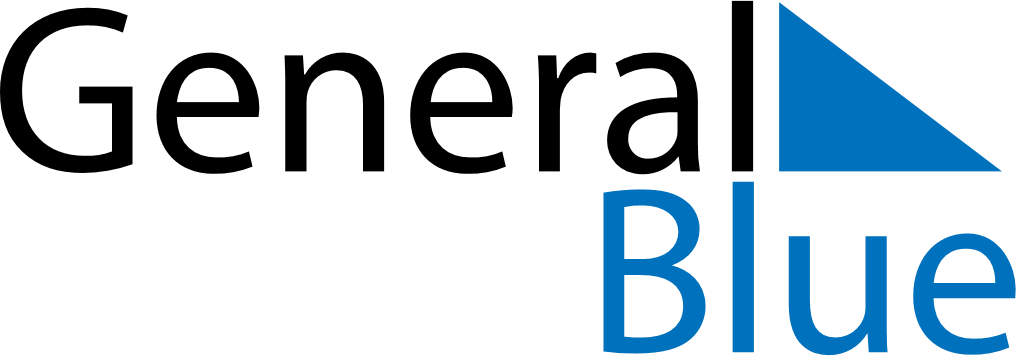 September 2019September 2019September 2019September 2019AndorraAndorraAndorraSundayMondayTuesdayWednesdayThursdayFridayFridaySaturday1234566789101112131314Our Lady of Meritxell151617181920202122232425262727282930